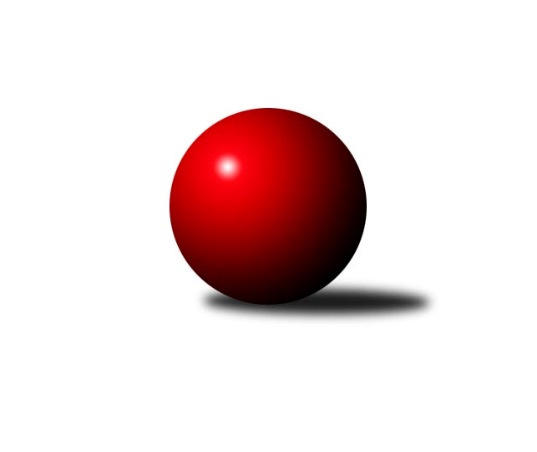 Č.23Ročník 2022/2023	2.6.2024 Mistrovství Prahy 3 2022/2023Statistika 23. kolaTabulka družstev:		družstvo	záp	výh	rem	proh	skore	sety	průměr	body	plné	dorážka	chyby	1.	TJ Sokol Praha-Vršovice C	23	17	1	5	123.5 : 60.5 	(178.5 : 97.5)	2317	35	1659	658	62.7	2.	Sokol Kobylisy D	23	17	0	6	123.0 : 61.0 	(174.0 : 102.0)	2338	34	1652	686	61.5	3.	TJ Radlice C	23	17	0	6	119.5 : 64.5 	(158.0 : 118.0)	2340	34	1674	666	76.8	4.	SK Rapid Praha	23	16	1	6	117.5 : 66.5 	(162.0 : 114.0)	2325	33	1650	675	64.9	5.	AC Sparta Praha C	23	16	0	7	108.5 : 74.5 	(159.5 : 114.5)	2224	32	1591	633	66	6.	SK Žižkov Praha D	23	15	1	7	109.0 : 75.0 	(161.5 : 114.5)	2302	31	1631	671	60.4	7.	KK Slavia C	23	14	1	8	111.5 : 72.5 	(157.5 : 118.5)	2338	29	1650	687	52	8.	TJ Astra Zahradní Město C	23	12	2	9	105.5 : 78.5 	(146.5 : 129.5)	2265	26	1632	634	72.1	9.	SK Uhelné sklady D	23	7	1	15	74.5 : 109.5 	(123.5 : 152.5)	2223	15	1590	633	75	10.	TJ Sokol Rudná D	23	7	1	15	73.0 : 111.0 	(116.5 : 159.5)	2198	15	1594	604	80.4	11.	TJ ZENTIVA Praha	23	7	0	16	66.0 : 118.0 	(110.5 : 165.5)	2138	14	1560	578	94.7	12.	KK Velké Popovice B	23	5	2	16	58.5 : 125.5 	(96.0 : 180.0)	2081	12	1507	574	90.9	13.	VSK ČVUT Praha B	23	4	3	16	67.5 : 116.5 	(122.0 : 154.0)	2158	11	1538	620	77.2	14.	KK Dopravní podniky Praha B	23	0	1	22	29.5 : 153.5 	(64.0 : 210.0)	2040	1	1492	548	88.1Tabulka doma:		družstvo	záp	výh	rem	proh	skore	sety	průměr	body	maximum	minimum	1.	TJ Sokol Praha-Vršovice C	12	12	0	0	76.5 : 19.5 	(102.0 : 42.0)	2336	24	2410	2194	2.	Sokol Kobylisy D	12	11	0	1	80.5 : 15.5 	(106.5 : 37.5)	2290	22	2352	2230	3.	SK Žižkov Praha D	12	10	0	2	69.0 : 27.0 	(98.5 : 45.5)	2493	20	2604	2321	4.	TJ Radlice C	12	10	0	2	65.0 : 31.0 	(85.5 : 58.5)	2183	20	2371	2039	5.	KK Slavia C	11	9	0	2	65.5 : 22.5 	(87.0 : 45.0)	2358	18	2443	2210	6.	SK Rapid Praha	11	9	0	2	60.5 : 27.5 	(81.5 : 50.5)	2472	18	2625	2379	7.	AC Sparta Praha C	11	9	0	2	57.5 : 30.5 	(83.0 : 49.0)	2420	18	2510	2304	8.	TJ Astra Zahradní Město C	12	7	2	3	61.0 : 35.0 	(79.5 : 64.5)	2332	16	2429	2040	9.	SK Uhelné sklady D	11	5	1	5	43.0 : 45.0 	(66.5 : 65.5)	2205	11	2318	2073	10.	TJ Sokol Rudná D	11	4	1	6	42.0 : 46.0 	(63.0 : 69.0)	2279	9	2391	2173	11.	TJ ZENTIVA Praha	11	4	0	7	32.0 : 56.0 	(54.5 : 77.5)	2099	8	2219	1689	12.	KK Velké Popovice B	12	4	0	8	41.0 : 55.0 	(63.0 : 81.0)	2198	8	2302	2020	13.	VSK ČVUT Praha B	11	2	2	7	31.5 : 56.5 	(62.0 : 70.0)	2183	6	2473	1747	14.	KK Dopravní podniky Praha B	12	0	1	11	19.0 : 76.0 	(36.5 : 105.5)	2051	1	2211	1731Tabulka venku:		družstvo	záp	výh	rem	proh	skore	sety	průměr	body	maximum	minimum	1.	SK Rapid Praha	12	7	1	4	57.0 : 39.0 	(80.5 : 63.5)	2321	15	2517	2132	2.	TJ Radlice C	11	7	0	4	54.5 : 33.5 	(72.5 : 59.5)	2360	14	2469	2156	3.	AC Sparta Praha C	12	7	0	5	51.0 : 44.0 	(76.5 : 65.5)	2227	14	2474	1952	4.	Sokol Kobylisy D	11	6	0	5	42.5 : 45.5 	(67.5 : 64.5)	2343	12	2545	2087	5.	TJ Sokol Praha-Vršovice C	11	5	1	5	47.0 : 41.0 	(76.5 : 55.5)	2315	11	2544	2149	6.	SK Žižkov Praha D	11	5	1	5	40.0 : 48.0 	(63.0 : 69.0)	2298	11	2540	2075	7.	KK Slavia C	12	5	1	6	46.0 : 50.0 	(70.5 : 73.5)	2335	11	2532	2182	8.	TJ Astra Zahradní Město C	11	5	0	6	44.5 : 43.5 	(67.0 : 65.0)	2258	10	2445	1984	9.	TJ ZENTIVA Praha	12	3	0	9	34.0 : 62.0 	(56.0 : 88.0)	2142	6	2337	1947	10.	TJ Sokol Rudná D	12	3	0	9	31.0 : 65.0 	(53.5 : 90.5)	2189	6	2362	2071	11.	VSK ČVUT Praha B	12	2	1	9	36.0 : 60.0 	(60.0 : 84.0)	2156	5	2340	1870	12.	KK Velké Popovice B	11	1	2	8	17.5 : 70.5 	(33.0 : 99.0)	2068	4	2257	1872	13.	SK Uhelné sklady D	12	2	0	10	31.5 : 64.5 	(57.0 : 87.0)	2225	4	2471	1940	14.	KK Dopravní podniky Praha B	11	0	0	11	10.5 : 77.5 	(27.5 : 104.5)	2039	0	2248	1821Tabulka podzimní části:		družstvo	záp	výh	rem	proh	skore	sety	průměr	body	doma	venku	1.	Sokol Kobylisy D	13	10	0	3	68.5 : 35.5 	(94.0 : 62.0)	2319	20 	6 	0 	0 	4 	0 	3	2.	TJ Sokol Praha-Vršovice C	12	9	0	3	63.5 : 32.5 	(90.0 : 54.0)	2337	18 	6 	0 	0 	3 	0 	3	3.	TJ Radlice C	13	9	0	4	70.0 : 34.0 	(90.5 : 65.5)	2322	18 	5 	0 	1 	4 	0 	3	4.	SK Rapid Praha	13	9	0	4	65.5 : 38.5 	(89.5 : 66.5)	2320	18 	6 	0 	1 	3 	0 	3	5.	AC Sparta Praha C	13	9	0	4	56.0 : 47.0 	(86.0 : 68.0)	2234	18 	5 	0 	1 	4 	0 	3	6.	KK Slavia C	12	7	1	4	56.5 : 39.5 	(77.5 : 66.5)	2340	15 	4 	0 	1 	3 	1 	3	7.	SK Žižkov Praha D	13	6	1	6	53.0 : 51.0 	(88.0 : 68.0)	2313	13 	4 	0 	2 	2 	1 	4	8.	TJ ZENTIVA Praha	13	6	0	7	45.0 : 59.0 	(70.5 : 85.5)	2181	12 	3 	0 	4 	3 	0 	3	9.	VSK ČVUT Praha B	13	4	3	6	45.0 : 59.0 	(78.5 : 77.5)	2228	11 	2 	2 	3 	2 	1 	3	10.	TJ Astra Zahradní Město C	12	5	0	7	49.0 : 47.0 	(72.0 : 72.0)	2231	10 	3 	0 	3 	2 	0 	4	11.	TJ Sokol Rudná D	13	4	1	8	47.0 : 57.0 	(71.0 : 85.0)	2228	9 	3 	1 	3 	1 	0 	5	12.	KK Velké Popovice B	13	4	1	8	38.0 : 66.0 	(55.5 : 100.5)	2086	9 	3 	0 	4 	1 	1 	4	13.	SK Uhelné sklady D	12	3	1	8	37.5 : 58.5 	(65.0 : 79.0)	2195	7 	3 	1 	3 	0 	0 	5	14.	KK Dopravní podniky Praha B	13	0	0	13	16.5 : 86.5 	(38.0 : 116.0)	2022	0 	0 	0 	6 	0 	0 	7Tabulka jarní části:		družstvo	záp	výh	rem	proh	skore	sety	průměr	body	doma	venku	1.	SK Žižkov Praha D	10	9	0	1	56.0 : 24.0 	(73.5 : 46.5)	2319	18 	6 	0 	0 	3 	0 	1 	2.	TJ Sokol Praha-Vršovice C	11	8	1	2	60.0 : 28.0 	(88.5 : 43.5)	2304	17 	6 	0 	0 	2 	1 	2 	3.	TJ Radlice C	10	8	0	2	49.5 : 30.5 	(67.5 : 52.5)	2337	16 	5 	0 	1 	3 	0 	1 	4.	TJ Astra Zahradní Město C	11	7	2	2	56.5 : 31.5 	(74.5 : 57.5)	2349	16 	4 	2 	0 	3 	0 	2 	5.	SK Rapid Praha	10	7	1	2	52.0 : 28.0 	(72.5 : 47.5)	2353	15 	3 	0 	1 	4 	1 	1 	6.	Sokol Kobylisy D	10	7	0	3	54.5 : 25.5 	(80.0 : 40.0)	2353	14 	5 	0 	1 	2 	0 	2 	7.	AC Sparta Praha C	10	7	0	3	52.5 : 27.5 	(73.5 : 46.5)	2251	14 	4 	0 	1 	3 	0 	2 	8.	KK Slavia C	11	7	0	4	55.0 : 33.0 	(80.0 : 52.0)	2353	14 	5 	0 	1 	2 	0 	3 	9.	SK Uhelné sklady D	11	4	0	7	37.0 : 51.0 	(58.5 : 73.5)	2245	8 	2 	0 	2 	2 	0 	5 	10.	TJ Sokol Rudná D	10	3	0	7	26.0 : 54.0 	(45.5 : 74.5)	2203	6 	1 	0 	3 	2 	0 	4 	11.	KK Velké Popovice B	10	1	1	8	20.5 : 59.5 	(40.5 : 79.5)	2067	3 	1 	0 	4 	0 	1 	4 	12.	TJ ZENTIVA Praha	10	1	0	9	21.0 : 59.0 	(40.0 : 80.0)	2092	2 	1 	0 	3 	0 	0 	6 	13.	KK Dopravní podniky Praha B	10	0	1	9	13.0 : 67.0 	(26.0 : 94.0)	2128	1 	0 	1 	5 	0 	0 	4 	14.	VSK ČVUT Praha B	10	0	0	10	22.5 : 57.5 	(43.5 : 76.5)	2092	0 	0 	0 	4 	0 	0 	6 Zisk bodů pro družstvo:		jméno hráče	družstvo	body	zápasy	v %	dílčí body	sety	v %	1.	Kryštof Maňour 	TJ Radlice C 	19.5	/	22	(89%)	38	/	44	(86%)	2.	Jiří Škoda 	VSK ČVUT Praha B 	19	/	23	(83%)	35	/	46	(76%)	3.	Miroslav Klabík 	TJ Sokol Praha-Vršovice C 	19	/	23	(83%)	34.5	/	46	(75%)	4.	Stanislav Březina ml.	Sokol Kobylisy D 	19	/	23	(83%)	34	/	46	(74%)	5.	Antonín Tůma 	SK Rapid Praha  	18	/	21	(86%)	29.5	/	42	(70%)	6.	Jan Bártl 	TJ ZENTIVA Praha  	18	/	22	(82%)	33	/	44	(75%)	7.	Miroslav Bohuslav 	Sokol Kobylisy D 	17.5	/	22	(80%)	31	/	44	(70%)	8.	Josef Pokorný 	SK Žižkov Praha D 	16	/	18	(89%)	31	/	36	(86%)	9.	Nikola Zuzánková 	KK Slavia C 	16	/	19	(84%)	27	/	38	(71%)	10.	Tomáš Sůva 	AC Sparta Praha C 	16	/	20	(80%)	30	/	40	(75%)	11.	Jaroslav Pýcha 	SK Žižkov Praha D 	16	/	21	(76%)	29.5	/	42	(70%)	12.	Josef Pokorný 	SK Rapid Praha  	15.5	/	23	(67%)	33	/	46	(72%)	13.	Pavel Forman 	KK Slavia C 	15	/	17	(88%)	27	/	34	(79%)	14.	Martin Kovář 	TJ Radlice C 	15	/	17	(88%)	26	/	34	(76%)	15.	David Knoll 	VSK ČVUT Praha B 	15	/	19	(79%)	30	/	38	(79%)	16.	Karel Němeček 	TJ Sokol Praha-Vršovice C 	15	/	22	(68%)	32	/	44	(73%)	17.	Martin Podhola 	SK Rapid Praha  	15	/	22	(68%)	29.5	/	44	(67%)	18.	Markéta Březinová 	Sokol Kobylisy D 	15	/	23	(65%)	31	/	46	(67%)	19.	Tomáš Rybka 	KK Slavia C 	15	/	23	(65%)	28	/	46	(61%)	20.	Ondřej Maňour 	TJ Radlice C 	14	/	18	(78%)	22.5	/	36	(63%)	21.	Jitka Kudějová 	SK Uhelné sklady D 	14	/	19	(74%)	24.5	/	38	(64%)	22.	Lenka Špačková 	SK Žižkov Praha D 	14	/	21	(67%)	27	/	42	(64%)	23.	Lukáš Pelánek 	TJ Sokol Praha-Vršovice C 	14	/	21	(67%)	26.5	/	42	(63%)	24.	Karel Kohout 	TJ Sokol Rudná D 	14	/	21	(67%)	25	/	42	(60%)	25.	Tomáš Turnský 	TJ Astra Zahradní Město C 	14	/	23	(61%)	26.5	/	46	(58%)	26.	Josef Novotný 	TJ Sokol Praha-Vršovice C 	13.5	/	18	(75%)	26	/	36	(72%)	27.	Jiří Lankaš 	AC Sparta Praha C 	13.5	/	21	(64%)	30.5	/	42	(73%)	28.	Jiří Sládek 	KK Slavia C 	13	/	16	(81%)	22	/	32	(69%)	29.	Jana Cermanová 	Sokol Kobylisy D 	13	/	19	(68%)	29	/	38	(76%)	30.	Jan Červenka 	AC Sparta Praha C 	13	/	20	(65%)	29	/	40	(73%)	31.	Miroslav Kettner 	TJ Sokol Praha-Vršovice C 	13	/	21	(62%)	27	/	42	(64%)	32.	Tomáš Doležal 	TJ Astra Zahradní Město C 	11	/	12	(92%)	21	/	24	(88%)	33.	Martin Dubský 	AC Sparta Praha C 	11	/	13	(85%)	19	/	26	(73%)	34.	Jiří Kuděj 	SK Uhelné sklady D 	11	/	21	(52%)	23	/	42	(55%)	35.	Roman Mrvík 	TJ Astra Zahradní Město C 	10.5	/	13	(81%)	17.5	/	26	(67%)	36.	Josef Málek 	KK Dopravní podniky Praha B 	10.5	/	21	(50%)	22	/	42	(52%)	37.	Pavel Kratochvíl 	TJ Astra Zahradní Město C 	10	/	15	(67%)	15	/	30	(50%)	38.	Petr Valta 	SK Rapid Praha  	10	/	17	(59%)	21	/	34	(62%)	39.	Daniel Volf 	TJ Astra Zahradní Město C 	10	/	18	(56%)	18.5	/	36	(51%)	40.	Jan Mařánek 	TJ Sokol Rudná D 	10	/	21	(48%)	16	/	42	(38%)	41.	Jan Kratochvíl 	KK Velké Popovice B 	10	/	23	(43%)	20.5	/	46	(45%)	42.	Tomáš Rejpal 	VSK ČVUT Praha B 	9.5	/	16	(59%)	19	/	32	(59%)	43.	Karel Bernat 	KK Slavia C 	9.5	/	21	(45%)	22	/	42	(52%)	44.	Ivan Vlček 	TJ Radlice C 	9	/	10	(90%)	12	/	20	(60%)	45.	Petr Hajdu 	TJ Astra Zahradní Město C 	9	/	13	(69%)	22	/	26	(85%)	46.	Jiří Hofman 	SK Rapid Praha  	9	/	13	(69%)	16.5	/	26	(63%)	47.	Martin Tožička 	SK Žižkov Praha D 	9	/	16	(56%)	20.5	/	32	(64%)	48.	Jana Dušková 	SK Uhelné sklady D 	9	/	21	(43%)	22.5	/	42	(54%)	49.	Stanislav Řádek 	AC Sparta Praha C 	9	/	21	(43%)	19.5	/	42	(46%)	50.	Miroslava Kmentová 	Sokol Kobylisy D 	9	/	21	(43%)	17	/	42	(40%)	51.	Zdeněk Mora 	TJ Sokol Rudná D 	9	/	22	(41%)	18.5	/	44	(42%)	52.	Tomáš Vinš 	KK Velké Popovice B 	8	/	13	(62%)	16.5	/	26	(63%)	53.	Miloslav Kellner 	TJ ZENTIVA Praha  	8	/	15	(53%)	16	/	30	(53%)	54.	Tomáš Novotný 	TJ Sokol Rudná D 	8	/	18	(44%)	19	/	36	(53%)	55.	Pavel Brož 	TJ Sokol Praha-Vršovice C 	8	/	19	(42%)	19	/	38	(50%)	56.	Vojtěch Roubal 	SK Rapid Praha  	8	/	20	(40%)	17.5	/	40	(44%)	57.	Ludmila Kaprová 	KK Velké Popovice B 	8	/	20	(40%)	16.5	/	40	(41%)	58.	Milan Mrvík 	TJ Astra Zahradní Město C 	8	/	21	(38%)	14	/	42	(33%)	59.	František Stibor 	Sokol Kobylisy D 	7	/	14	(50%)	14	/	28	(50%)	60.	Petr Kšír 	TJ Radlice C 	7	/	15	(47%)	15.5	/	30	(52%)	61.	Lenka Krausová 	TJ ZENTIVA Praha  	7	/	21	(33%)	18	/	42	(43%)	62.	Jiří Svozílek 	KK Dopravní podniky Praha B 	7	/	22	(32%)	13	/	44	(30%)	63.	Jana Kvardová 	KK Velké Popovice B 	6.5	/	20	(33%)	14	/	40	(35%)	64.	Přemysl Jonák 	KK Slavia C 	6	/	7	(86%)	11	/	14	(79%)	65.	Jaroslav Klíma 	SK Uhelné sklady D 	6	/	10	(60%)	12	/	20	(60%)	66.	Luboš Kučera 	TJ Sokol Praha-Vršovice C 	6	/	11	(55%)	12.5	/	22	(57%)	67.	Gabriela Jirásková 	KK Velké Popovice B 	6	/	13	(46%)	10	/	26	(38%)	68.	Jiří Tencar 	VSK ČVUT Praha B 	6	/	13	(46%)	9	/	26	(35%)	69.	Vít Kluganost 	TJ Radlice C 	6	/	14	(43%)	12	/	28	(43%)	70.	Michal Truksa 	SK Žižkov Praha D 	6	/	15	(40%)	14	/	30	(47%)	71.	František Pudil 	SK Rapid Praha  	6	/	18	(33%)	12	/	36	(33%)	72.	Tomáš Sysala 	AC Sparta Praha C 	6	/	20	(30%)	14.5	/	40	(36%)	73.	Ladislav Holeček 	TJ ZENTIVA Praha  	6	/	20	(30%)	13.5	/	40	(34%)	74.	Jana Valentová 	TJ ZENTIVA Praha  	6	/	23	(26%)	14	/	46	(30%)	75.	Daniela Daňková 	SK Uhelné sklady D 	5.5	/	18	(31%)	13	/	36	(36%)	76.	Tomáš Kuneš 	VSK ČVUT Praha B 	5	/	11	(45%)	9	/	22	(41%)	77.	Richard Stojan 	VSK ČVUT Praha B 	5	/	15	(33%)	12	/	30	(40%)	78.	Karel Novotný 	TJ Sokol Rudná D 	5	/	20	(25%)	11	/	40	(28%)	79.	Jaromír Deák 	Sokol Kobylisy D 	4.5	/	11	(41%)	12	/	22	(55%)	80.	Jindra Kafková 	SK Uhelné sklady D 	4	/	4	(100%)	6	/	8	(75%)	81.	Petra Klímová Rézová 	Sokol Kobylisy D 	4	/	5	(80%)	6	/	10	(60%)	82.	Lukáš Jirsa 	TJ Radlice C 	4	/	6	(67%)	8	/	12	(67%)	83.	Kristina Řádková 	AC Sparta Praha C 	4	/	9	(44%)	10	/	18	(56%)	84.	Michal Vorlíček 	KK Slavia C 	4	/	11	(36%)	11.5	/	22	(52%)	85.	Marek Tichý 	TJ Astra Zahradní Město C 	4	/	12	(33%)	8	/	24	(33%)	86.	Viktor Dyk 	AC Sparta Praha C 	4	/	12	(33%)	7	/	24	(29%)	87.	Renata Antonů 	SK Uhelné sklady D 	4	/	15	(27%)	9	/	30	(30%)	88.	Václav Žďárek 	SK Žižkov Praha D 	4	/	15	(27%)	9	/	30	(30%)	89.	Milan Drhovský 	TJ Sokol Rudná D 	4	/	17	(24%)	12	/	34	(35%)	90.	Jana Procházková 	KK Velké Popovice B 	4	/	20	(20%)	8	/	40	(20%)	91.	Dagmar Svobodová 	KK Dopravní podniky Praha B 	4	/	21	(19%)	9	/	42	(21%)	92.	Miloslava Žďárková 	SK Žižkov Praha D 	3	/	5	(60%)	6	/	10	(60%)	93.	Pavel Jakl 	TJ Radlice C 	3	/	8	(38%)	7	/	16	(44%)	94.	Tomáš Smékal 	TJ Radlice C 	3	/	9	(33%)	8	/	18	(44%)	95.	Lubomír Čech 	SK Žižkov Praha D 	3	/	10	(30%)	11.5	/	20	(58%)	96.	Jaroslav Michálek 	KK Dopravní podniky Praha B 	3	/	10	(30%)	8	/	20	(40%)	97.	Lidmila Fořtová 	KK Slavia C 	3	/	11	(27%)	4	/	22	(18%)	98.	Ivana Bandasová 	KK Velké Popovice B 	3	/	12	(25%)	8	/	24	(33%)	99.	Miroslav Plachý 	SK Uhelné sklady D 	3	/	15	(20%)	7	/	30	(23%)	100.	Luboš Machulka 	TJ Sokol Rudná D 	2	/	3	(67%)	4	/	6	(67%)	101.	Pavel Rákos 	SK Žižkov Praha D 	2	/	4	(50%)	3	/	8	(38%)	102.	Tomáš Herman 	SK Žižkov Praha D 	2	/	5	(40%)	4	/	10	(40%)	103.	Jan Zlámal 	TJ Radlice C 	2	/	5	(40%)	2.5	/	10	(25%)	104.	Eliška Fialová 	TJ ZENTIVA Praha  	2	/	7	(29%)	5	/	14	(36%)	105.	Věra Štefanová 	TJ ZENTIVA Praha  	2	/	10	(20%)	4.5	/	20	(23%)	106.	Michal Rett 	KK Slavia C 	2	/	12	(17%)	4	/	24	(17%)	107.	Karel Hnátek ml.	KK Dopravní podniky Praha B 	2	/	13	(15%)	4	/	26	(15%)	108.	Pavel Plíska 	TJ ZENTIVA Praha  	2	/	17	(12%)	4.5	/	34	(13%)	109.	Michal Majer 	TJ Sokol Rudná D 	1	/	1	(100%)	2	/	2	(100%)	110.	Kateřina Majerová 	SK Žižkov Praha D 	1	/	1	(100%)	2	/	2	(100%)	111.	Petr Kopecký 	TJ Astra Zahradní Město C 	1	/	1	(100%)	2	/	2	(100%)	112.	Vlasta Nováková 	SK Uhelné sklady D 	1	/	1	(100%)	2	/	2	(100%)	113.	Milan Lukeš 	TJ Sokol Praha-Vršovice C 	1	/	2	(50%)	1	/	4	(25%)	114.	Jan Seidl 	TJ Astra Zahradní Město C 	1	/	2	(50%)	1	/	4	(25%)	115.	Barbora Králová 	SK Žižkov Praha D 	1	/	3	(33%)	3	/	6	(50%)	116.	Filip Makovský 	TJ Sokol Rudná D 	1	/	3	(33%)	2	/	6	(33%)	117.	Richard Glas 	VSK ČVUT Praha B 	1	/	3	(33%)	2	/	6	(33%)	118.	Petr Švenda 	SK Rapid Praha  	1	/	3	(33%)	1	/	6	(17%)	119.	Jan Jedlička 	TJ Astra Zahradní Město C 	1	/	5	(20%)	1	/	10	(10%)	120.	Lucie Maňourová 	TJ Radlice C 	1	/	6	(17%)	3	/	12	(25%)	121.	Libor Laichman 	KK Dopravní podniky Praha B 	1	/	7	(14%)	2	/	14	(14%)	122.	Petr Kuděj 	SK Uhelné sklady D 	1	/	9	(11%)	3.5	/	18	(19%)	123.	Martin Berezněv 	TJ Sokol Rudná D 	1	/	10	(10%)	6	/	20	(30%)	124.	Jan Kosík 	VSK ČVUT Praha B 	1	/	12	(8%)	1	/	24	(4%)	125.	Tomáš Bek 	KK Velké Popovice B 	1	/	16	(6%)	2.5	/	32	(8%)	126.	Michal Fořt 	KK Slavia C 	0	/	1	(0%)	1	/	2	(50%)	127.	Radek Mora 	TJ Sokol Rudná D 	0	/	1	(0%)	1	/	2	(50%)	128.	Jaromír Jedlička 	TJ Astra Zahradní Město C 	0	/	1	(0%)	0	/	2	(0%)	129.	Josef Vodešil 	KK Velké Popovice B 	0	/	1	(0%)	0	/	2	(0%)	130.	Bohumil Strnad 	SK Žižkov Praha D 	0	/	1	(0%)	0	/	2	(0%)	131.	Jaroslav Mařánek 	TJ Sokol Rudná D 	0	/	1	(0%)	0	/	2	(0%)	132.	Vladimír Busta 	SK Žižkov Praha D 	0	/	1	(0%)	0	/	2	(0%)	133.	Kateřina Šanderová 	TJ Sokol Praha-Vršovice C 	0	/	1	(0%)	0	/	2	(0%)	134.	Martin Kočí 	VSK ČVUT Praha B 	0	/	2	(0%)	1	/	4	(25%)	135.	Petr Štěrba 	SK Žižkov Praha D 	0	/	2	(0%)	1	/	4	(25%)	136.	Tomáš Hodoval 	TJ Astra Zahradní Město C 	0	/	2	(0%)	0	/	4	(0%)	137.	Petr Štich 	SK Uhelné sklady D 	0	/	2	(0%)	0	/	4	(0%)	138.	Markéta Kudějová 	SK Uhelné sklady D 	0	/	3	(0%)	1	/	6	(17%)	139.	Petr Lavička 	TJ Radlice C 	0	/	4	(0%)	0.5	/	8	(6%)	140.	Kristýna Dánová 	KK Dopravní podniky Praha B 	0	/	6	(0%)	0	/	12	(0%)	141.	Veronika Vojtěchová 	VSK ČVUT Praha B 	0	/	6	(0%)	0	/	12	(0%)	142.	Tomáš King 	VSK ČVUT Praha B 	0	/	11	(0%)	2	/	22	(9%)	143.	Bohumil Plášil 	KK Dopravní podniky Praha B 	0	/	12	(0%)	4.5	/	24	(19%)	144.	Marie Málková 	KK Dopravní podniky Praha B 	0	/	23	(0%)	1.5	/	46	(3%)Průměry na kuželnách:		kuželna	průměr	plné	dorážka	chyby	výkon na hráče	1.	SK Žižkov Praha, 1-4	2406	1708	697	64.5	(401.1)	2.	Zahr. Město, 1-2	2311	1638	673	67.3	(385.3)	3.	KK Slavia Praha, 1-2	2285	1620	665	55.3	(380.9)	4.	TJ Sokol Rudná, 1-2	2269	1622	646	76.7	(378.3)	5.	SK Žižkov Praha, 1-2	2220	1589	630	61.0	(370.0)	6.	Velké Popovice, 1-2	2215	1607	608	79.5	(369.3)	7.	Kobylisy, 1-2	2202	1580	622	68.4	(367.1)	8.	Zvon, 1-2	2196	1574	622	71.2	(366.1)	9.	Vršovice, 1-2	2193	1605	588	86.4	(365.6)	10.	SK Žižkov Praha, 3-4	2143	1518	624	62.5	(357.2)	11.	Karlov, 1-2	2122	1530	591	90.3	(353.7)Nejlepší výkony na kuželnách:SK Žižkov Praha, 1-4SK Rapid Praha 	2625	12. kolo	Josef Pokorný 	SK Žižkov Praha D	491	11. koloSK Žižkov Praha D	2604	18. kolo	Stanislav Březina ml.	Sokol Kobylisy D	489	20. koloSK Žižkov Praha D	2551	8. kolo	Josef Pokorný 	SK Žižkov Praha D	485	15. koloSK Rapid Praha 	2542	22. kolo	Antonín Tůma 	SK Rapid Praha 	476	1. koloSK Žižkov Praha D	2540	15. kolo	Martin Podhola 	SK Rapid Praha 	476	2. koloSK Žižkov Praha D	2537	22. kolo	Pavel Forman 	KK Slavia C	475	9. koloKK Slavia C	2532	9. kolo	Jaroslav Pýcha 	SK Žižkov Praha D	474	22. koloSK Žižkov Praha D	2530	20. kolo	Josef Pokorný 	SK Žižkov Praha D	474	6. koloSK Žižkov Praha D	2519	11. kolo	Jaroslav Pýcha 	SK Žižkov Praha D	472	15. koloSK Rapid Praha 	2513	15. kolo	Josef Pokorný 	SK Rapid Praha 	469	12. koloZahr. Město, 1-2KK Slavia C	2467	13. kolo	Jiří Sládek 	KK Slavia C	478	13. koloTJ Astra Zahradní Město C	2429	17. kolo	Tomáš Sůva 	AC Sparta Praha C	444	11. koloTJ Astra Zahradní Město C	2429	5. kolo	Antonín Tůma 	SK Rapid Praha 	444	23. koloTJ Astra Zahradní Město C	2427	15. kolo	Roman Mrvík 	TJ Astra Zahradní Město C	443	1. koloSK Rapid Praha 	2420	23. kolo	Tomáš Turnský 	TJ Astra Zahradní Město C	440	1. koloTJ Astra Zahradní Město C	2407	23. kolo	Tomáš Doležal 	TJ Astra Zahradní Město C	433	15. koloSokol Kobylisy D	2376	15. kolo	Stanislav Březina ml.	Sokol Kobylisy D	431	15. koloTJ Astra Zahradní Město C	2375	11. kolo	Pavel Kratochvíl 	TJ Astra Zahradní Město C	431	5. koloTJ Astra Zahradní Město C	2374	9. kolo	Tomáš Doležal 	TJ Astra Zahradní Město C	431	19. koloTJ Astra Zahradní Město C	2373	13. kolo	Pavel Forman 	KK Slavia C	430	13. koloKK Slavia Praha, 1-2KK Slavia C	2443	18. kolo	Tomáš Rybka 	KK Slavia C	444	16. koloKK Slavia C	2423	8. kolo	Pavel Forman 	KK Slavia C	436	22. koloKK Slavia C	2395	12. kolo	Přemysl Jonák 	KK Slavia C	429	18. koloKK Slavia C	2394	6. kolo	David Knoll 	VSK ČVUT Praha B	428	18. koloKK Slavia C	2388	16. kolo	Přemysl Jonák 	KK Slavia C	428	8. koloKK Slavia C	2357	2. kolo	Nikola Zuzánková 	KK Slavia C	425	10. koloKK Slavia C	2351	10. kolo	Pavel Forman 	KK Slavia C	425	12. koloKK Slavia C	2343	14. kolo	Jan Kratochvíl 	KK Velké Popovice B	423	6. koloKK Slavia C	2334	20. kolo	Michal Fořt 	KK Slavia C	421	18. koloSK Žižkov Praha D	2314	10. kolo	Karel Bernat 	KK Slavia C	419	14. koloTJ Sokol Rudná, 1-2Sokol Kobylisy D	2522	10. kolo	Stanislav Březina ml.	Sokol Kobylisy D	499	10. koloTJ Radlice C	2469	20. kolo	Luboš Machulka 	TJ Sokol Rudná D	492	22. koloAC Sparta Praha C	2407	6. kolo	Kryštof Maňour 	TJ Radlice C	479	20. koloTJ Sokol Rudná D	2391	8. kolo	Ondřej Maňour 	TJ Radlice C	455	20. koloTJ Sokol Praha-Vršovice C	2355	22. kolo	Jan Mařánek 	TJ Sokol Rudná D	444	8. koloTJ Sokol Rudná D	2350	20. kolo	Milan Drhovský 	TJ Sokol Rudná D	441	12. koloTJ Sokol Rudná D	2341	12. kolo	David Knoll 	VSK ČVUT Praha B	437	4. koloTJ Sokol Rudná D	2335	10. kolo	Lukáš Pelánek 	TJ Sokol Praha-Vršovice C	436	22. koloTJ Sokol Rudná D	2314	22. kolo	Tomáš Rejpal 	VSK ČVUT Praha B	434	4. koloSK Rapid Praha 	2298	18. kolo	Jan Mařánek 	TJ Sokol Rudná D	432	10. koloSK Žižkov Praha, 1-2TJ Sokol Praha-Vršovice C	2544	10. kolo	Josef Novotný 	TJ Sokol Praha-Vršovice C	495	10. koloVSK ČVUT Praha B	2473	8. kolo	Jiří Škoda 	VSK ČVUT Praha B	491	12. koloSK Rapid Praha 	2410	6. kolo	Jiří Škoda 	VSK ČVUT Praha B	489	8. koloTJ Radlice C	2409	8. kolo	David Knoll 	VSK ČVUT Praha B	482	1. koloVSK ČVUT Praha B	2405	5. kolo	Karel Němeček 	TJ Sokol Praha-Vršovice C	473	10. koloKK Slavia C	2365	5. kolo	David Knoll 	VSK ČVUT Praha B	472	8. koloSK Uhelné sklady D	2360	15. kolo	David Knoll 	VSK ČVUT Praha B	460	12. koloTJ Astra Zahradní Město C	2350	22. kolo	David Knoll 	VSK ČVUT Praha B	455	22. koloSK Žižkov Praha D	2345	1. kolo	Tomáš Rejpal 	VSK ČVUT Praha B	447	20. koloVSK ČVUT Praha B	2343	1. kolo	David Knoll 	VSK ČVUT Praha B	445	5. koloVelké Popovice, 1-2Sokol Kobylisy D	2363	18. kolo	Gabriela Jirásková 	KK Velké Popovice B	448	4. koloTJ Astra Zahradní Město C	2345	16. kolo	Josef Pokorný 	SK Žižkov Praha D	440	21. koloKK Slavia C	2342	19. kolo	Stanislav Březina ml.	Sokol Kobylisy D	431	18. koloSK Rapid Praha 	2337	13. kolo	Jiří Sládek 	KK Slavia C	430	19. koloTJ Sokol Rudná D	2325	11. kolo	Kryštof Maňour 	TJ Radlice C	429	2. koloKK Velké Popovice B	2302	18. kolo	Jan Mařánek 	TJ Sokol Rudná D	427	11. koloSK Žižkov Praha D	2276	21. kolo	Jiří Kuděj 	SK Uhelné sklady D	425	9. koloKK Velké Popovice B	2274	21. kolo	Gabriela Jirásková 	KK Velké Popovice B	422	23. koloKK Velké Popovice B	2270	13. kolo	Tomáš Rybka 	KK Slavia C	421	19. koloKK Velké Popovice B	2259	23. kolo	Milan Mrvík 	TJ Astra Zahradní Město C	420	16. koloKobylisy, 1-2Sokol Kobylisy D	2352	11. kolo	Stanislav Březina ml.	Sokol Kobylisy D	434	21. koloSokol Kobylisy D	2348	23. kolo	Jana Cermanová 	Sokol Kobylisy D	423	2. koloSokol Kobylisy D	2336	21. kolo	Miroslav Bohuslav 	Sokol Kobylisy D	422	7. koloTJ Radlice C	2304	14. kolo	Jana Cermanová 	Sokol Kobylisy D	417	11. koloSokol Kobylisy D	2303	14. kolo	Stanislav Březina ml.	Sokol Kobylisy D	417	7. koloSokol Kobylisy D	2294	5. kolo	Markéta Březinová 	Sokol Kobylisy D	412	7. koloSokol Kobylisy D	2289	19. kolo	Stanislav Březina ml.	Sokol Kobylisy D	412	19. koloSokol Kobylisy D	2285	7. kolo	Jana Cermanová 	Sokol Kobylisy D	408	5. koloSokol Kobylisy D	2278	9. kolo	Markéta Březinová 	Sokol Kobylisy D	408	16. koloSokol Kobylisy D	2272	2. kolo	Markéta Březinová 	Sokol Kobylisy D	408	13. koloZvon, 1-2TJ Radlice C	2426	5. kolo	Martin Kovář 	TJ Radlice C	455	5. koloSK Uhelné sklady D	2318	22. kolo	Ondřej Maňour 	TJ Radlice C	434	5. koloSK Uhelné sklady D	2305	2. kolo	Stanislav Březina ml.	Sokol Kobylisy D	431	8. koloAC Sparta Praha C	2300	4. kolo	Kryštof Maňour 	TJ Radlice C	427	5. koloSK Uhelné sklady D	2282	20. kolo	Martin Podhola 	SK Rapid Praha 	425	16. koloSK Uhelné sklady D	2263	4. kolo	Jiří Kuděj 	SK Uhelné sklady D	421	22. koloTJ Sokol Praha-Vršovice C	2262	20. kolo	Jiří Kuděj 	SK Uhelné sklady D	415	10. koloSokol Kobylisy D	2245	8. kolo	Jiří Kuděj 	SK Uhelné sklady D	414	13. koloVSK ČVUT Praha B	2235	2. kolo	Jitka Kudějová 	SK Uhelné sklady D	413	22. koloTJ Sokol Rudná D	2229	14. kolo	Jana Dušková 	SK Uhelné sklady D	412	20. koloVršovice, 1-2TJ Sokol Praha-Vršovice C	2410	15. kolo	Karel Němeček 	TJ Sokol Praha-Vršovice C	446	13. koloTJ Radlice C	2402	6. kolo	Martin Kovář 	TJ Radlice C	444	6. koloTJ Sokol Praha-Vršovice C	2391	17. kolo	Karel Němeček 	TJ Sokol Praha-Vršovice C	440	19. koloTJ Sokol Praha-Vršovice C	2380	19. kolo	Karel Němeček 	TJ Sokol Praha-Vršovice C	439	11. koloTJ Sokol Praha-Vršovice C	2358	3. kolo	Jan Bártl 	TJ ZENTIVA Praha 	439	18. koloTJ Sokol Praha-Vršovice C	2354	13. kolo	Miroslav Kettner 	TJ Sokol Praha-Vršovice C	428	5. koloTJ Sokol Praha-Vršovice C	2348	23. kolo	Jan Bártl 	TJ ZENTIVA Praha 	427	8. koloTJ Sokol Praha-Vršovice C	2338	5. kolo	Jiří Kuděj 	SK Uhelné sklady D	426	7. koloTJ Sokol Praha-Vršovice C	2324	11. kolo	Martin Kovář 	TJ Radlice C	425	13. koloTJ Sokol Praha-Vršovice C	2322	14. kolo	Vít Kluganost 	TJ Radlice C	425	6. koloSK Žižkov Praha, 3-4Sokol Kobylisy D	2545	6. kolo	Ondřej Maňour 	TJ Radlice C	471	16. koloSK Rapid Praha 	2517	14. kolo	Pavel Forman 	KK Slavia C	470	21. koloSK Uhelné sklady D	2471	23. kolo	Stanislav Březina ml.	Sokol Kobylisy D	468	6. koloKK Slavia C	2468	21. kolo	Jana Dušková 	SK Uhelné sklady D	463	23. koloSK Žižkov Praha D	2458	9. kolo	Kryštof Maňour 	TJ Radlice C	463	16. koloTJ Radlice C	2418	16. kolo	Jaroslav Michálek 	KK Dopravní podniky Praha B	463	16. koloTJ Sokol Praha-Vršovice C	2367	18. kolo	Jiří Sládek 	KK Slavia C	458	21. koloVSK ČVUT Praha B	2330	13. kolo	Jiří Škoda 	VSK ČVUT Praha B	457	13. koloTJ Astra Zahradní Město C	2320	4. kolo	Josef Málek 	KK Dopravní podniky Praha B	453	9. koloTJ ZENTIVA Praha 	2219	11. kolo	Tomáš Sůva 	AC Sparta Praha C	452	2. koloKarlov, 1-2TJ Radlice C	2371	11. kolo	Kryštof Maňour 	TJ Radlice C	441	17. koloTJ Astra Zahradní Město C	2268	12. kolo	Kryštof Maňour 	TJ Radlice C	436	18. koloTJ Radlice C	2265	12. kolo	Kryštof Maňour 	TJ Radlice C	431	9. koloTJ Radlice C	2263	9. kolo	Kryštof Maňour 	TJ Radlice C	423	15. koloTJ Radlice C	2246	1. kolo	Ondřej Maňour 	TJ Radlice C	422	12. koloSK Rapid Praha 	2244	9. kolo	Martin Kovář 	TJ Radlice C	419	7. koloSK Žižkov Praha D	2241	17. kolo	Kryštof Maňour 	TJ Radlice C	419	19. koloKK Slavia C	2222	11. kolo	Jaroslav Pýcha 	SK Žižkov Praha D	417	17. koloTJ Radlice C	2190	7. kolo	Martin Kovář 	TJ Radlice C	414	11. koloTJ Radlice C	2187	23. kolo	Kryštof Maňour 	TJ Radlice C	413	11. koloČetnost výsledků:	8.0 : 0.0	12x	7.0 : 1.0	28x	6.5 : 1.5	2x	6.0 : 2.0	31x	5.0 : 3.0	22x	4.5 : 3.5	1x	4.0 : 4.0	7x	3.5 : 4.5	1x	3.0 : 5.0	12x	2.5 : 5.5	2x	2.0 : 6.0	26x	1.0 : 7.0	13x	1.0 : 6.0	1x	0.0 : 8.0	3x